HORARIO DE CLASES ONLINECURSOPROFESORA JEFECURSOPROFESORA JEFEI°MEDIO  BI°MEDIO  BI°MEDIO  BCURSOPROFESORA JEFECURSOPROFESORA JEFESrta: Romina CandiaSrta: Romina CandiaSrta: Romina CandiaLUNESMARTESMIERCOLESJUEVESVIERNES9:00-9:45QUIMICADesde Agosto9:00-9:45LENGUAJE9:00-10:30BIOLOGIA9:00-10:00HISTORIA11:00-11:45FISICA11:00-11:45ORIENTACIONCada 15 días11:00-12:00EDUCACION FISICACada 15 días14:30-15:15ARTES VISUALESCada 15 días15:00-15:45INGLES15:00-16:00MUSICA16:00-16:45MATEMATICA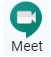 